25.1(pondelok)SVOVMoja dovolenka snov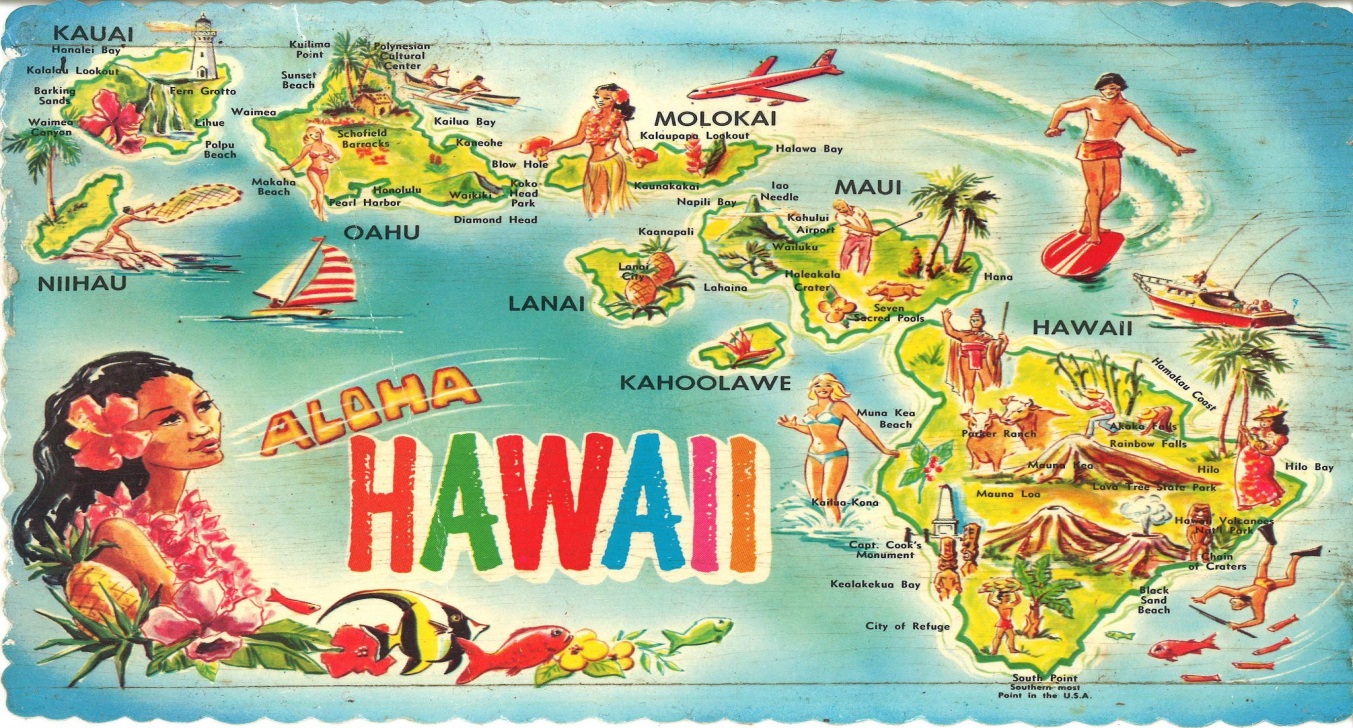 Vyrobíme si Hawaii veniec. Aloha družinári.Aloha je slovo v havajskom jazyku , ktorý má mnoho významov a to ako jediné slovo, a ak je použitý v súvislosti s inými slovami, ale najčastejšie použitie sú ako pozdrav, rozlúčka, alebo oslovenie. Aloha je tiež bežne používaný znamenať lásku a môžu byť taktiež použité na vyjadrenie súcitu, ľútosti.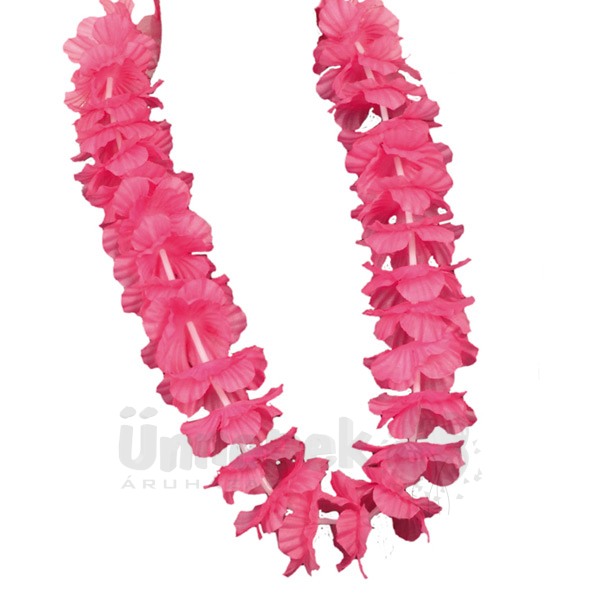 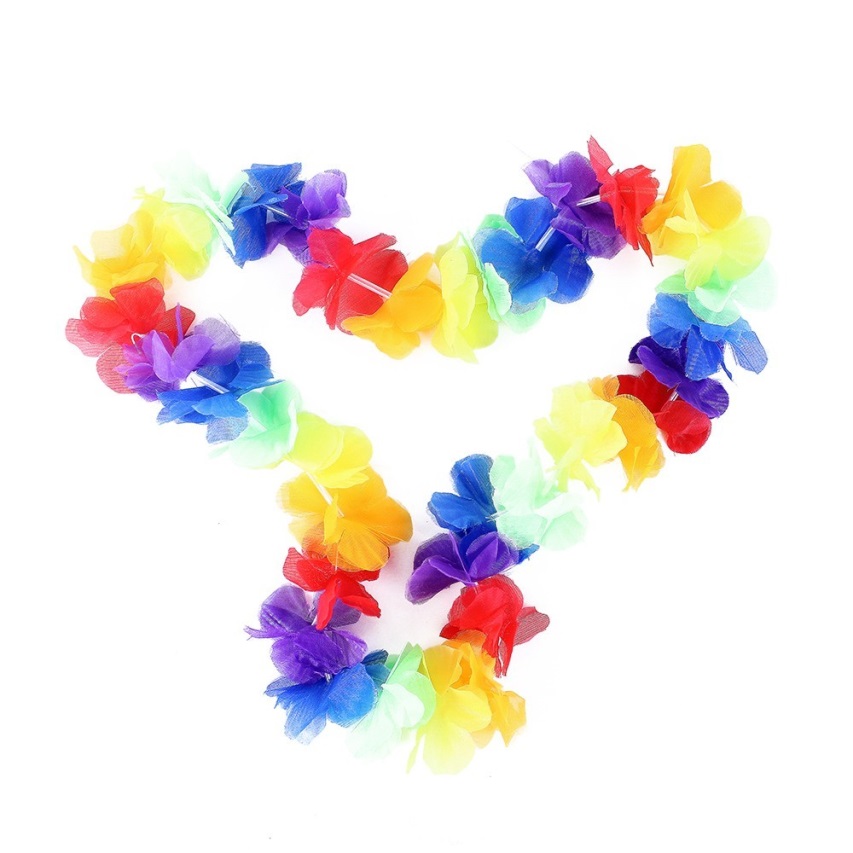 